Supplementary figure 3: Objective response rate according to primary location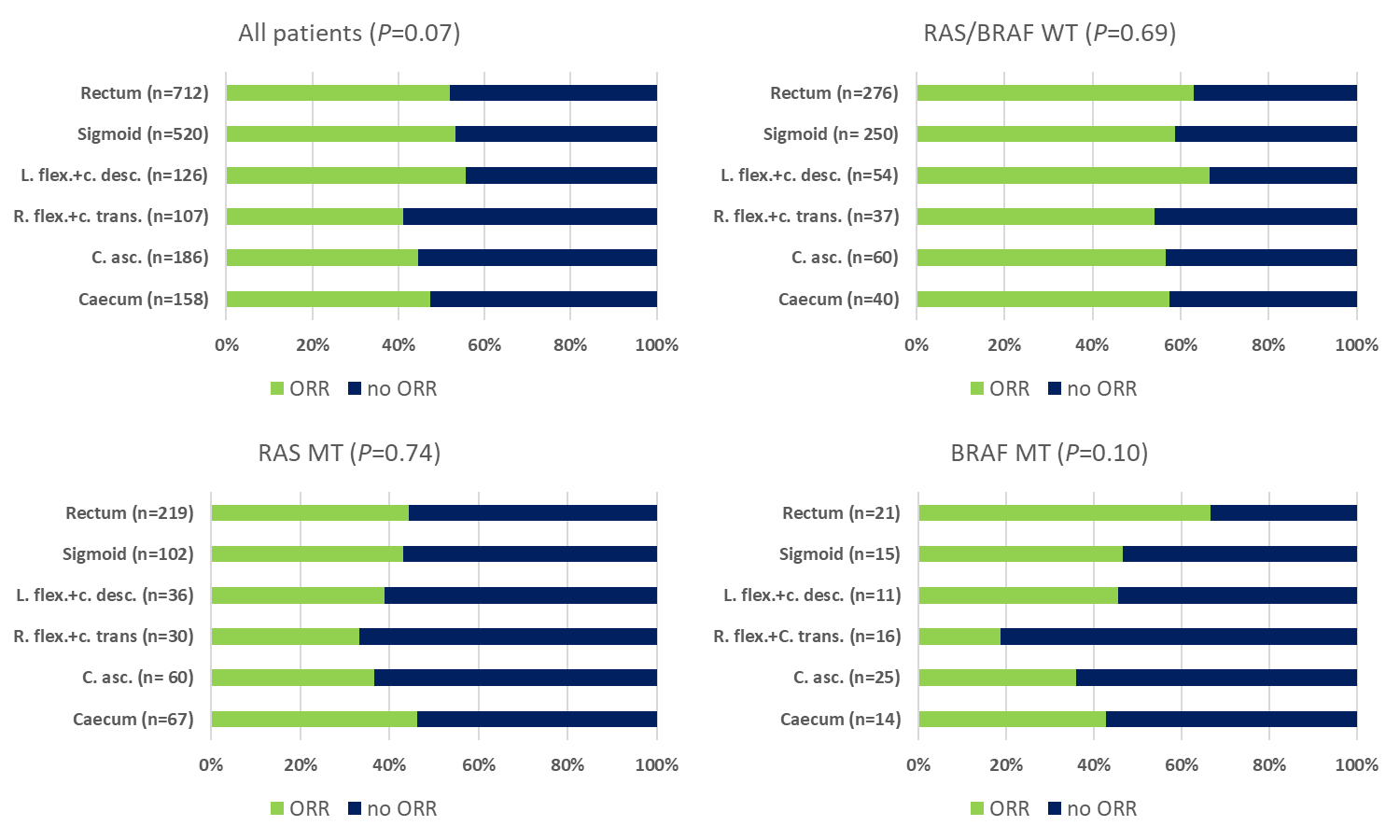 